МУНИЦИПАЛЬНОЕ БЮДЖЕТНОЕ ОБЩЕОБРАЗОВАТЕЛЬНОЕ УЧРЕЖДЕНИЕСРЕДНЯЯ  ОБЩЕОБРАЗОВАТЕЛЬНАЯ ШКОЛА   №76 п. ГИГАНТ2014-2015 учебный годСправка об итогах мониторинговой   работыпо окружающему миру  обучающихся 4 классов.                                                                                                                                            05.03.2015 гВ соответствии с планом  внутришкольного контроля  на 2014-2015 учебный год  в период с 10 февраля 2015 г. по 3 марта 2015 г. проведена проверка уровня предметных достижений учащихся 4-х классов по окружающему миру.Контроль уровня предметных достижений по окружающему миру в 4-х классах проводился в форме письменной комбинированной контрольной работы. Назначение мониторинговой работы – оценить уровень индивидуальных достижений выпускников начальной школы по усвоению государственного образовательного стандарта начального общего образования по окружающему миру. Поставленная цель определила характер проверочных заданий, форму контроля и оценку выполнения работы. Структура мониторинговой работы.Вопросы тестовых заданий разделены на три уровня сложности. Задания части А – базового уровня, части В – повышенного, части С – высокого уровня сложности.Распределение заданий  работы по содержанию и видам деятельности.Распределение заданий по выделенным блокам содержания в демонстрационном варианте работы.	Таблица 1Распределение заданий по уровню сложности в демонстрационном варианте работы.    Таблица 2Количество вариантов мониторинговой работы     Работа представлена в одном  варианте.Время выполнения работы. На выполнение работы отводятся 40 минут, инструктаж занимает  2-3 минуты.                                                                                                                                                                   Таблица 3Критерии оценки выполнения заданий      Максимальное количество баллов, которое может набрать ученик, верно выполнивший    задания –  33 балла.Шкала оценивания работы                                                                                                                                                             Таблица 41.	На каком из рисунков указан герб Российской Федерации?2.	Выбери верное утверждение о семье Толи и Наташи. 1)	У всех членов семьи одни и те же увлечения.2)	Вся семья много времени проводит на рыбалке.3)	Наташа ходит в школу, а Толя уже студент.4)	Младшие члены семьи заботятся о старших.3.	Укажи век, к которому относятся события войны России с армией Наполеона Бонапарта. 1)	XXI век	2)	XIX век	3)	XVII век	4)	XVIII век4.	Кем является отец Антона по отношению к людям, воевавшим в годы войны с армией Наполеона? Обведи номер ответа.1)	Участником событий, приведших к победе над армией Наполеона.2)	Очевидцем героических подвигов русского народа в годы войны 1812 г.3)	Соратником воинов, победивших в сражениях с армией Наполеона.4)	Потомком одного из героев Отечественной войны 1812 г.5.	Какие из указанных ниже достопримечательностей могут показать друзьям в своем городе? Обведи все верные ответы.6.	Выбери правило, которое необходимо соблюдать пешеходам для безопасного движения по улице. 7.	Одни животные проводят время в спячке. Другие, сменив шерсть на более светлую, питаются сделанными заранее запасами. Эти явления характерны для1)	птиц зимой2)	насекомых осенью3)	зверей зимой4)	рыб осенью8.	Выбери из приведенного ниже списка слов и словосочетаний те, которые обозначают явления природы. Обведи все верные ответы.А.	тушение пожараБ.	извержение вулканаВ.	изготовление асфальтаГ.	землетрясениеД.	подножие холмаЕ.	выпадение дождя10.	Какое полезное ископаемое представляет собой маслянистую жидкость почти черного цвета, которую добывают при помощи буровых установок?Запиши ответ: _______________________________________________12.	Перед тобой названия пяти животных: щука, майский жук, акула, кузнечик, стрекозаЗапиши названия этих животных в соответствующих клетках таблицы.14.	Сережа проводил опыт с поваренной солью и водой. Он бросал в стакан с водой по 1 чайной ложке соли и следил за временем до ее полного растворения. В таблице представлены результаты его опыта.Какое предположение проверял Сережа в своем опыте?1)	Сколько соли растворяется в воде при разной температуре2)	Чем выше температура воды, тем больше соли в ней растворяется.3)	Как зависит время растворения соли от температуры воды4)	Как зависит масса растворенной соли от температуры воды15.	Прочитай текст и вставь вместо пропусков номера нужных слов 
из приведенного ниже спискаПустыниВ пустынях нашей страны уже в апреле начинается лето, которое длится почти до ноября. Обычно в пустынях всюду много песка. Он образует холмы, которые здесь называют ______. Растения в пустыне растут поодиночке или небольшими группами среди песков и растрескавшейся глины. Это верблюжья колючка, песчаная осока, различные полыни. Привычных нам деревьев в пустыне нет. Лишь местами растет невысокое дерево с извилистым стволом – ______. Животный мир пустынь небогат. Многие животные днем спят в норах, а активны ночью или на лето залегают в спячку. В пустынях встречается много пресмыкающихся – ______ и ядовитых змей. Живут здесь ______, которые питаются растительной пищей, а на день забираются в норы. 16.	Если ты захочешь побольше узнать об обитающих в пустынях змеях, то какую из книг ты выберешь в библиотеке?1)	Атлас «Достопримечательности пустыни Сахара» 2)	Роман «Жизнь в ледяной пустыне» 3)	Энциклопедия «Пресмыкающиеся степей и пустынь»4)	Энциклопедия «Мир зверей степей и пустынь» 17.	Запиши название океана, обозначенного на рисунке стрелкой.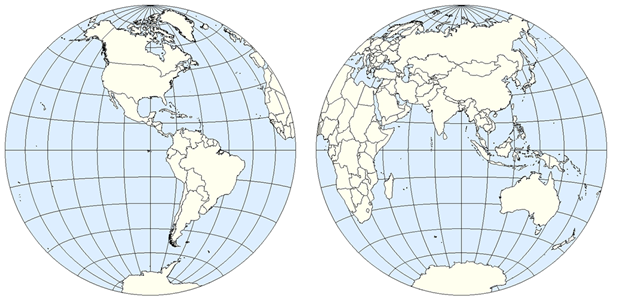 Ответ: _______________________________________________18.	Известно, что вода может находиться в разных состояниях: жидком, твердом и газообразном. На схеме показаны некоторые превращения воды. Используя схему, определи, к каким процессам относятся описанные процессы изменения состояния воды. Соедини стрелками процесс с его названием.20.	Одним из основных условий здорового образа жизни является сбалансированное питание. Прочитай меню Сережи и ответь на вопросы.Какая группа продуктов отсутствует в рационе питания Сережи?Ответ: 	Добавь в меню обеда Сережи одно блюдо так, чтобы его питание стало содержать указанную тобой группу продуктов. Ответ запиши на строчке меню под цифрой 4.Итоги проведения мониторинга в 4-х  классах                                                                                                                                            Таблица 5                                                                                                                                                   Таблица  6Анализ контрольной работы по окружающему миру в 4-х классах показал, что из  54  выполнявших работу на «отлично»  справились - 12  , на «хорошо» -  31, неудовлетворительных отметок нет. УО составил -  100 %,     КО - составило-   80 %. Наибольшее количество ошибок допущено  в  заданиях 20,12, 18,14,17,15.Учителям 4-х классов необходимо на дальнейших уроках  окружающего мира уделять больше времени на повторение этих разделов. Организовать групповую и индивидуальную работу с детьми, которые допустили наибольшее количество ошибок.Анализируя работы, выполненные обучающимися 4 «А» класса следует отметить, что дети справились с работой на достаточно высоком уровне. Качество знаний по предмету составило 71%, уровень обученности  - 100%.  Но так же следует заметить, что выявлены разделы, которые учащиеся усвоили на низком уровне. Так, например, «Зоология» - жизнь и развитие рыб и насекомых, ( 67% допустили ошибки),  «Развитие человека» - здоровый образ жизни человека, здоровое питание ( 90% допустили ошибки).  Из работы видно, что у учащихся развитие умения работы с деформированным текстом развито недостаточно. 57% учащихся допустили в этом задании ошибки. Проанализировав работы 4 «Б» класса можно сделать следующий вывод, что учащиеся усвоили материал начальной школы по окружающему миру на высоком уровне.  Качество – 89%, УО- 100%.  Уместно будет отметить, что, несмотря на высокие результаты, 67% учащихся допустили ошибки, выполняя задание по истории, направленное на проверку знаний достопримечательностей нашей страны, и 72% учеников допустили ошибки, при выполнении последнего задания по разделу «Развитие человека».  Изучив работы 4 «В» класса, следует отметить, что ученики данного класса  усвоили материал начальных классов по окружающему миру на хорошем уровне – К-80%, У – 100%.Но учителю Останковой Е.И. следует обратить внимание на повторение и обобщение разделов «Зоология» - 93%  учащихся допустили ошибки, выполняя задание из этого  раздела, «Работа с картой, со схемами» 67% ошибок,  «Развитие человека» – 73% учащихся допустили ошибки. Особое внимание обратить на развитие умения работать с информацией разных источников. Выводы:1.Считать результаты мониторинговой работы по окружающему миру в 4-х классах высокими.Рекомендации:1.Учителю Лысак Н.Н. ( 4 «А» класс) на основе анализа контрольной работы выработать план устранения  пробелов, организовать дополнительные задания по  конкретному повторению  данных тем. Провести  повторные проверочные работы по материалу из разделов «Зоология», «Развитие человека».2.  Учителю Мисюра Т.А. ( 4»Б» класс) необходимо пересмотреть планы уроков по окружающему миру, включить повторение и обобщение материала, связанного со здоровым образом жизни.  Привлекать детей к изучению научно-познавательной литературы, направленной на изучение архитектуры и достопримечательностей нашей страны3.   Учителю Останковой Е.И. ( 4 «В»  класс) особое внимание обратить на развитие умения работать с информацией разных источников, организовать  активное повторение разделов окружающего мира, в которых ученики допустили наибольшее количество ошибок, сформировать групповую исследовательскую работу по поиску заданной информации.Зам директора по УВР в начальных классах      ____________     Мисюра Т.А.Ознакомлены:  ________________________________________
_________________________________Блок содержанияЗаданияЧеловек и природа7, 8, 9, 10,11,12,13,1417,18Человек и общество1,2,3,4,5Здоровье и безопасность6, 16,20Краеведение15,19,                                Всего                  20Уровень сложностиЧисло заданийМаксимальный балл за выполнение заданий данного уровня сложностиПроцент максимального балла за задания данного уровня сложности от максимального балла за всю работуБазовый132266,6%Повышенный 6                     824,2%«Высокий»239,09%Итого:2033100%№ заданияКонтролируемые уменияКоличество балловА1Определение  герба  России1А2Работа с историческим  текстом 1А3Определения века по году исторического события1А4Определение родственных связей1А5Достопримечательности нашей страны2А6Правила дорожного движения1А7Свойства животных1А8Явления  природы3А9Грибы1А10Полезные ископаемые1А11Строение и свойства цветковых растений2А12Сравнение  признаков насекомых и рыб5В1Работа с термометром1В2Практическое задание, анализ и вывод  работы1В3Работа с деформированным текстом4В4Отбор источников информации1В5Работа с картой1В6Работа со схемой. Три состояния воды2С1Объяснить, что такое семья1С2Использовать информацию о национальности 2Количество балловОтметка за выполненные задания33-30отлично29 – 22хорошо21 - 15 удовлетворительноМенее 15 балловнеудовлетворительноНа выполнение работы отводится 1 урок.На выполнение работы отводится 1 урок.1)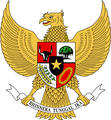 2)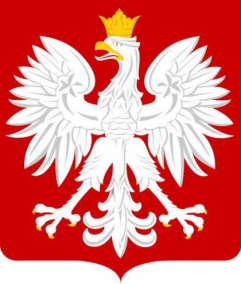 3)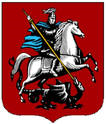 4)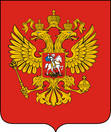 Прочитай текст и выполни задания №2-№5У супругов Дарьи Владимировны и Валерия Григорьевича двое детей школьного возраста: старший сын Антон и дочь Наташа. Вся семья живет в Москве. Ребята каждую неделю навещают своих бабушку и дедушку, которые живут на соседней улице. А Валерий Григорьевич всегда помогает родителям с покупками. Папа и Толя любят по выходным ездить на рыбалку. Наташа занимается теннисом, а мама увлекается вышиванием.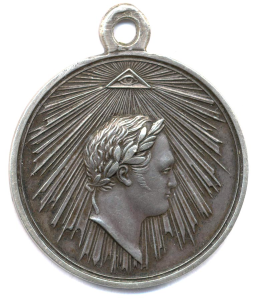 В семье хранится медаль, которую его предок по отцовской линии получил за храбрость в сражениях Отечественной войны 1812 г. В этой войне народ России одержал победу над вторгшейся на её территорию французской армией Наполеона Бонапарта.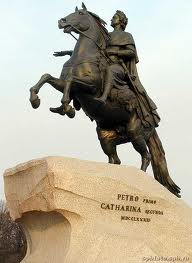 А. Медный всадник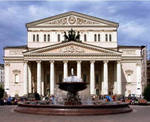 Б. Большой театр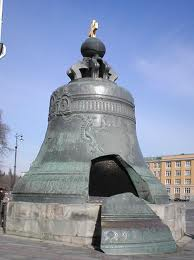 В. Царь-колокол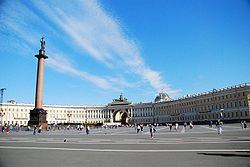 Г. Дворцовая площадь1)Быстро перебегать улицу возле знака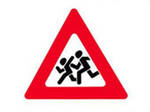 2)Переходить проезжую часть возле знака Переходить проезжую часть возле знака Переходить проезжую часть возле знака 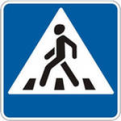 3)Останавливаться на отдых в местах, обозначенных знакомОстанавливаться на отдых в местах, обозначенных знакомОстанавливаться на отдых в местах, обозначенных знакомОстанавливаться на отдых в местах, обозначенных знаком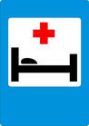 4)Двигаться по проезжей части по знакуДвигаться по проезжей части по знаку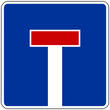 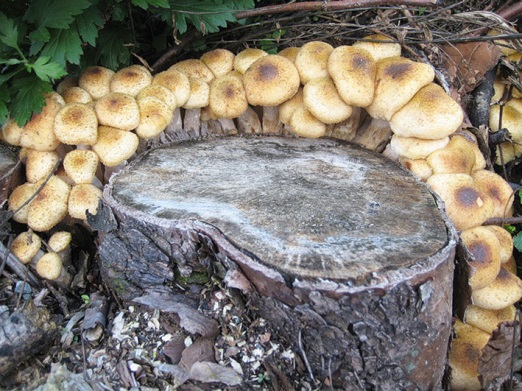 9.	В лесу на пне Костя обнаружил съедобные грибы и сфотографировал. Какие грибы изображены на фотографии?1)	Опята2)	Подосиновики3)	Подберезовики4)	Маслята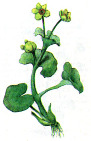 11.	Весной по берегам прудов и болот можно часто увидеть яркие желтые цветы калужницы болотной. Ниже приведен перечень свойств этого растения. Выбери из них те, которые относятся к внешнему виду калужницы. Обведи буквы всех верных утверждений.А. Цветки калужницы яркого желтого цвета.Б. Цветет калужница обычно в мае. В. Калужницы ядовиты для домашних животных.Г. Листья калужницы по форме напоминающие сердечко. Д. Растет калужница по берегам рек и озер.Е. Калужница – многолетнее растение.ХищникиРастительноядныеНасекомые Рыбы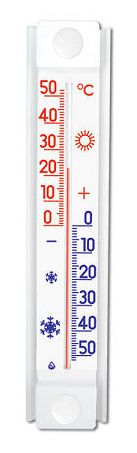 13.	Утром Катя посмотрела на термометр, висящий за окном. Какому из советов должна последовать Катя на основании показаний термометра?1)	На улице тепло, 22 градуса выше нуля. Можно собираться на речку купаться.2)	На улице солнечно, но судя по прогнозам, погода может измениться.3)	Погода солнечная, но прохладно. Температура чуть выше нуля.4)	Термометр предупреждает, что погода в течение дня может испортиться и сильно похолодает.Масса водыТемпература водыКоличество чайных ложек солиВремя, за которое вся соль растворилась в воде200 г10°1370 сек200 г40°1305 сек200 г50°1230 сек200 г70°1170 сек1.	саксаул2.	бересклет3.	фьорды4.	бархан5.	тушканчик6.	верблюд7.	ящерица8.	лягушкаПРОЦЕССПРОЦЕССЕГО НАЗВАНИЕ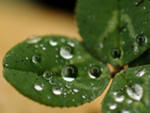 А.	Ранним летним утром на листьях растений появляются капельки росы, которые образуются из содержащегося в воздухе водяного пара.ПлавлениеИспарениеОтвердеваниеКонденсация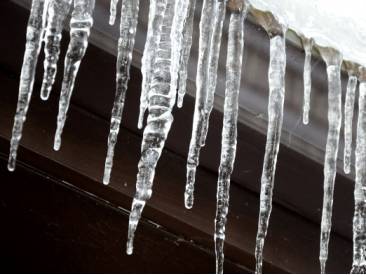 Б.	Под лучами апрельского солнца с сосулек на крыше дома капает вода.ПлавлениеИспарениеОтвердеваниеКонденсация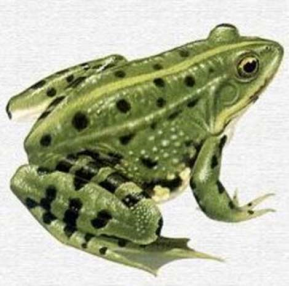 19.	В доме отдыха на берегу озера людям сильно досаждали комары. Администрация дома отдыха приобрела специальное устройство для уничтожения комаров. И вскоре комары исчезли. Однако затем у озера стало обитать заметно меньше лягушек. Объясни, почему это произошло.Ответ: 							Ответ: 							Завтрак1)	Пшенная каша2)	Хлеб с маслом3)	Стакан молокаОбед1)	Куриный бульон2)	Макароны с мясной котлетой3)	Сладкий чай4)	___________________Ужин1)	Сосиска с рисом2)	Стакан кефираКлассУчительКол-вообучКол-во работУОКО5432КлассУчительКол-вообучКол-во работУО4-аЛысак Н.Н.222110071786--4-бМисюра Т.А.1918100895112--4-вОстанкова Е.И.151510080--123--565410080123111--№ заданияХарактер ошибок4 А4 Б4 В1Определение  герба  России--1--12%2Работа с историческим  текстом 1----12%3Определения века по году исторического события--2--24%4Определение родственных связей23--59%5Достопримечательности нашей страны     612--1833%6Правила дорожного движения125815%7Свойства животных2--136%8Явления  природы3561426%9Грибы171917%10Полезные ископаемые3--259%11Строение и свойства цветковых растений5982241%12Сравнение  признаков насекомых и рыб146143463%13Работа с термометром1381222%14Практическое задание, анализ и вывод  работы6772037%15Работа с деформированным текстом12362139%16Отбор источников информации97112750%17Работа с картой54101935%18Работа со схемой. Три состояния воды76102343%19Практическое задание. Умение определять причины явлений, делать выводы231611%20Развитие человека. Здоровый образ жизни.1913114380%